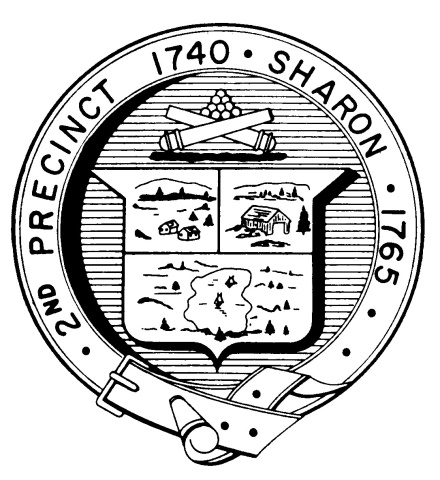 TOWN OF SHARONMEETING NOTICEPOSTED IN ACCORDANCE WITH THE PROVISIONS OF M.G.L. CHAPTER 39 SECTION 23A AS AMENDED.FINANCE COMMITTEEMonday, March 12th, 20187:30 p.m.Town Hearing Room, Community Center, 219 Massapoag AvenueAGENDAConservation Commission Bylaw Article – Peg Arguimbau and Greg MeisterBoard of Health Nuisance Article and FY19 initiatives - Beverly AndersonMunicipal Electric Aggregation Article – Fred TurkingtonCommercial Solar on Municipal Parcels – Fred TurkingtonTown Clerk and Election/Registration Budgets – Marlene ChusedModerator Budget – Andrew NebenzahlSchool Committee Budget Presentation – Dr. Victoria Greer, SuperintendentWarrant Article Reviews and Votes (final data for write-ups)Documents Distributed Since Last MeetingCivil Defense – Mike PolimerFY17 Audit Report – Krishan Gupta Vote Minutes—February 12th, 2018 Topics Not Reasonably Anticipated by the Chair in 48 hours AdjournmentNote: Items may not be discussed in the order listed or at the specific time estimated.  Times are approximate.The meeting likely will be broadcast and videotaped for later broadcast by Sharon Community Television